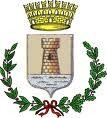 COMUNE DI FLUMINIMAGGIOREPROVINCIA DEL SUD SARDEGNAc.a.p. 09010- Via Vittorio Emanuele, 200 - Tel. 0781/5850200-213 protocollo@pec.comune.fluminimaggiore.ca.itsegreteria@comune.fluminimaggiore.ca.itUFFICIO AMMINISTRATIVO E SERVIZI SOCIALI Borsa di studio Comunale A.S. 2021/2022. Graduatoria definitiva studenti beneficiari residenti nel Comune di Fluminimaggiore IL RESPONSABILE DEL SERVIZIOI beneficiari della borsa di studio in oggetto, residenti nel Comune di Fluminimaggiore sono i seguenti:Fluminimaggiore, 21.11.2022                                                                                                                              Il Responsabile del ServizioF.to Dott.ssa Bruna MELIn.Protocollo fascia14490 del 16/09/20221a24458 del 15/09/20221a34455 del 15/09/20222a44446 del 14/09/20221a54439 del 14/09/20221a64434 del 14/09/20221a74424 del 13/09/20221a84423 del 13/09/20221a94407 del 13/09/20221a104200 del 02/09/20221a114209 del 02/09/20221a124227 del 05/09/20221a134245 del 05/09/20221a144309 del 07/09/20221a154335 del 08/09/20221a164356 del 09/09/20221a174406 del 13/09/2022           1a184440 del 14/09/20221a194443 del 14/09/20221a204492 del 16/09/2022           1a214494 del 16/09/2022 1a224530 del 19/05/2022 2a234372 del 12/09/20222a244279 del 06/09/20222a254177 del 01/09/20222a264182 del 01/09/20222a274208 del 02/09/20222a284277 del 06/09/20222a294278 del 06/09/20222a304307 del 07/09/20222a314354 del 09/09/20222a324355 del 09/09/20222a334378 del 12/09/20222a344379 del 12/09/2022a354445 del 14/09/20222a364463 del 15/09/20222a374491 del 16/09/20222a384529 del 19/09/20222a394532 del 19/09/20222a404545 del 19/09/20222a414533 del 19/09/20222a424387 del 12/09/20222a434388 del 12/09/20222aNON IDONEI escluso perché non risponde ai requisiti del bandoNON IDONEI escluso perché non risponde ai requisiti del bandoNON IDONEI escluso perché non risponde ai requisiti del bandon.ProtocolloMotivazione14281 del 06/09/2022Non raggiunge la media minima d’accesso prevista dal bando 24488 del 16/09/2022Non raggiunge la media minima d’accesso prevista dal bando34310 del 07/09/2022Non frequenta la scuola secondaria di secondo grado44410 del 13/09/2022Non frequenta la scuola secondaria di secondo grado54405 del 13/09/2022Non frequenta la scuola secondaria di secondo grado64386 del 12/09/2022Non frequenta la scuola secondaria di secondo grado74280 del 06/09/2022Non frequenta la scuola secondaria di secondo grado84201 del 02/09/2022Non frequenta la scuola secondaria di secondo grado94275 del 06/09/2022Non frequenta la scuola secondaria di secondo grado